Supplementary materials Evaluating the effect of COVID-19 on dispensing patterns: a national cohort analysisAuthorship listFatemeh Torabi*: Population Data Science and Health Data Research UK, Swansea UniversityAshley Akbari*: Population Data Science and Health Data Research UK, Swansea UniversityLaura North: Population Data Science and Health Data Research UK, Swansea UniversityDaniel Harris: Population Data Science and Health Data Research UK, Swansea UniversityGareth Davies: Population Data Science and Health Data Research UK, Swansea UniversityMike Gravenor: Swansea UniversityRowena Griffiths: Population Data Science and Health Data Research UK, Swansea UniversityJane Lyons: Population Data Science and Health Data Research UK, Swansea UniversityNeil Jenkins: NHS Wales Shared Services PartnershipAndrew Morris: Swansea UniversityJulian Halcox: Population Data Science and Health Data Research UK, Swansea UniversityRonan A. Lyons: Population Data Science and Health Data Research UK, Swansea University* Lead Author(s)Supplementary informationSupplementary Figure 11. a: Mapping of DM+D codes from WDDS to BNF codes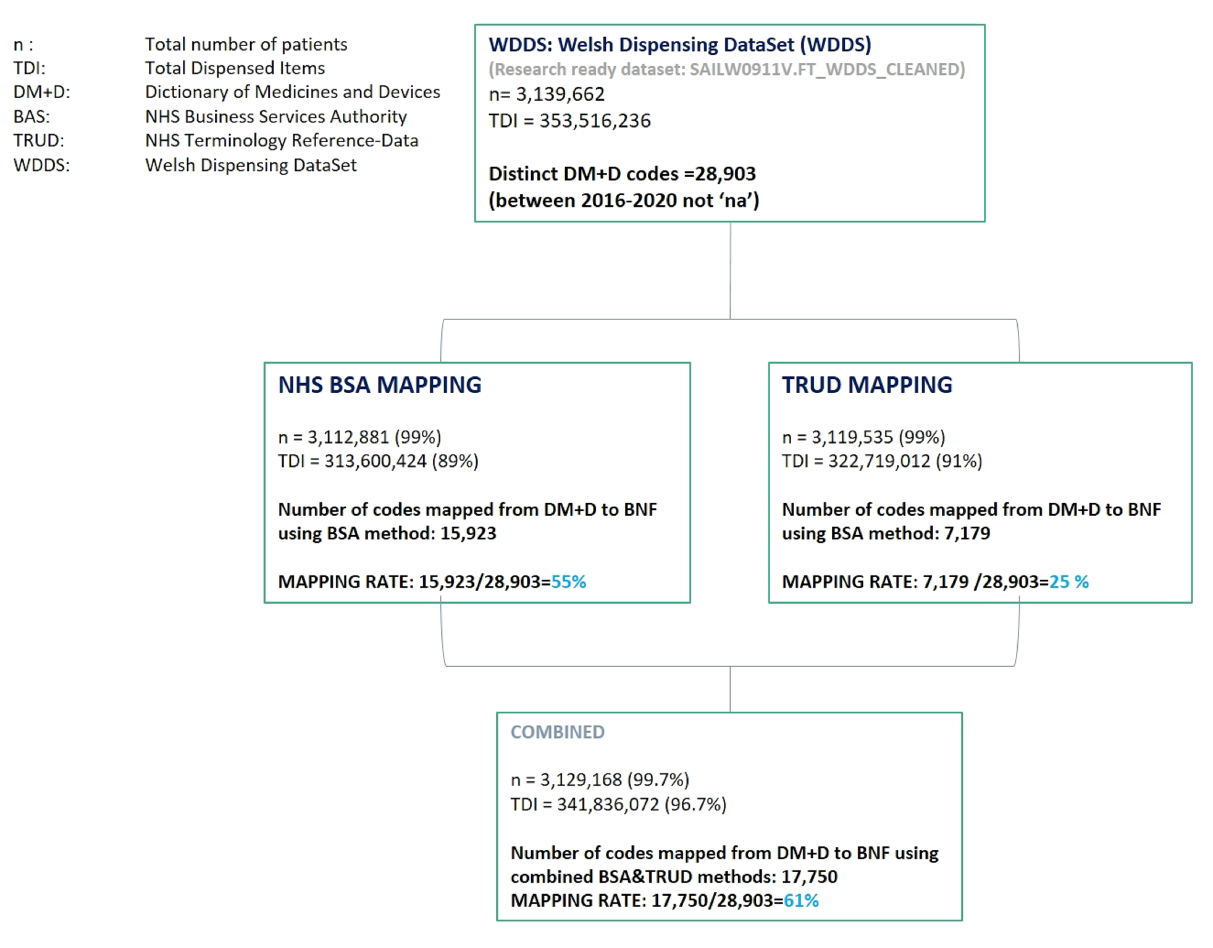 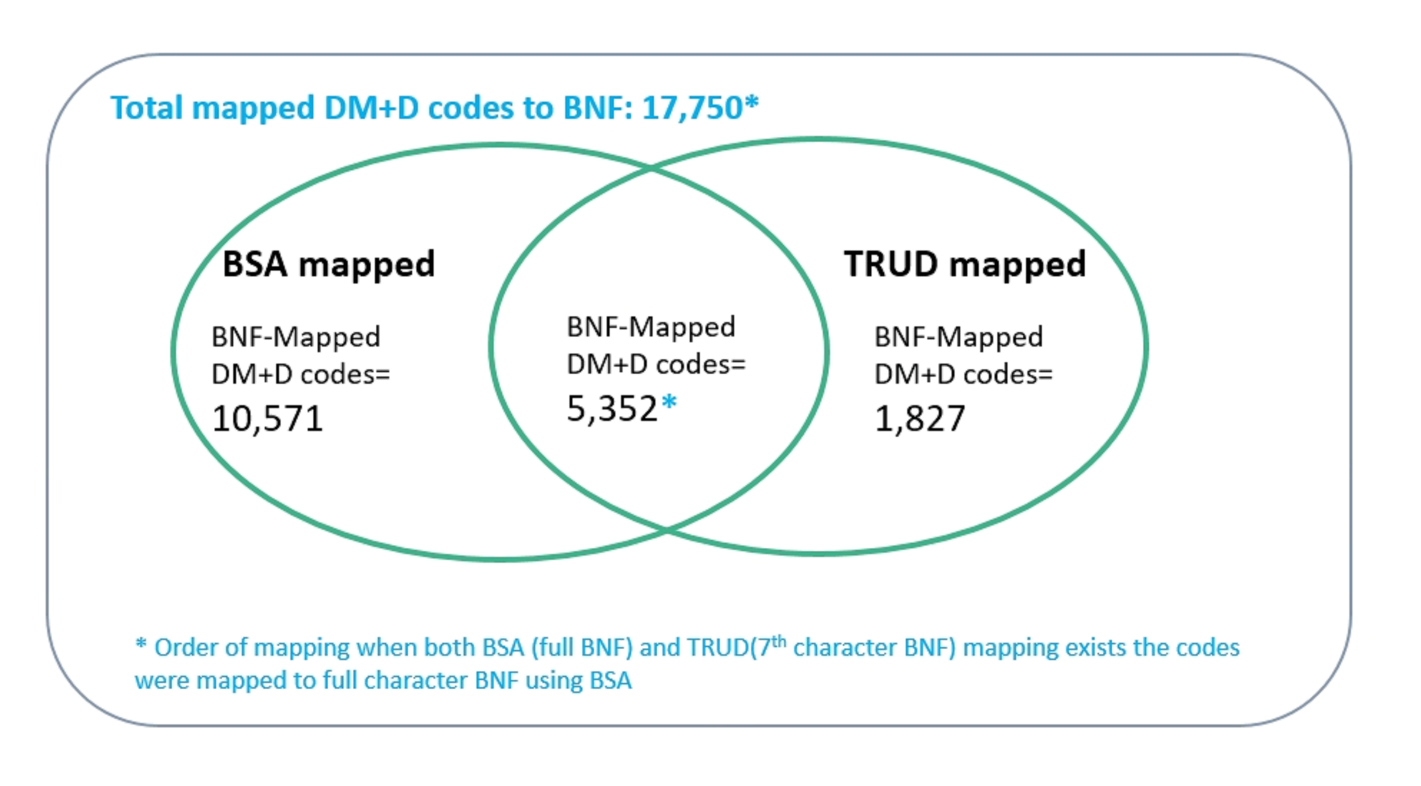 1.b: Number of dispensed items for individuals residing in Wales and linked to WDDS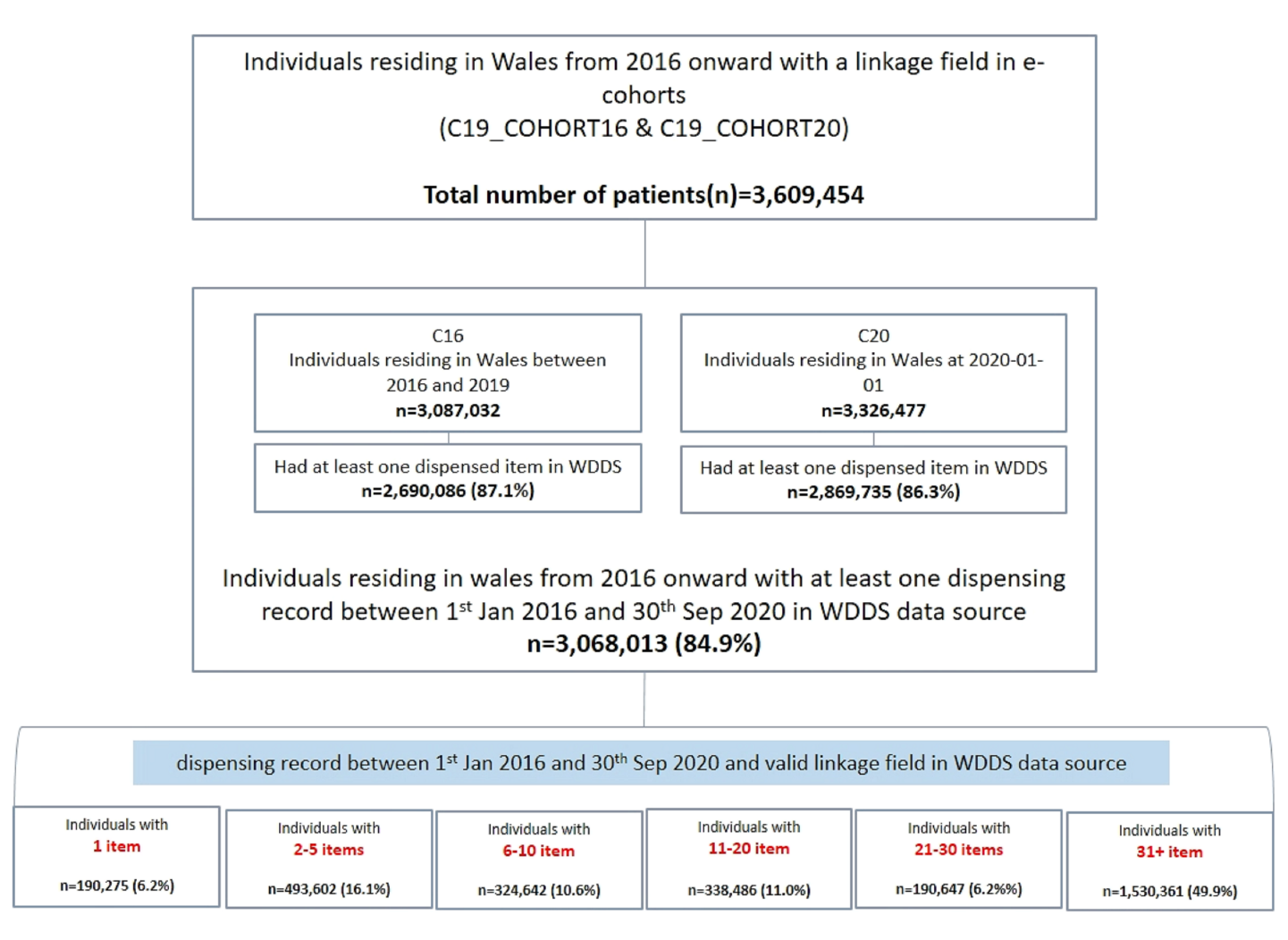 List of abbreviationsSupplementary Figure 2.1- Number of dispensed items per BNF chapter-2020 vs 2019 harmonized scale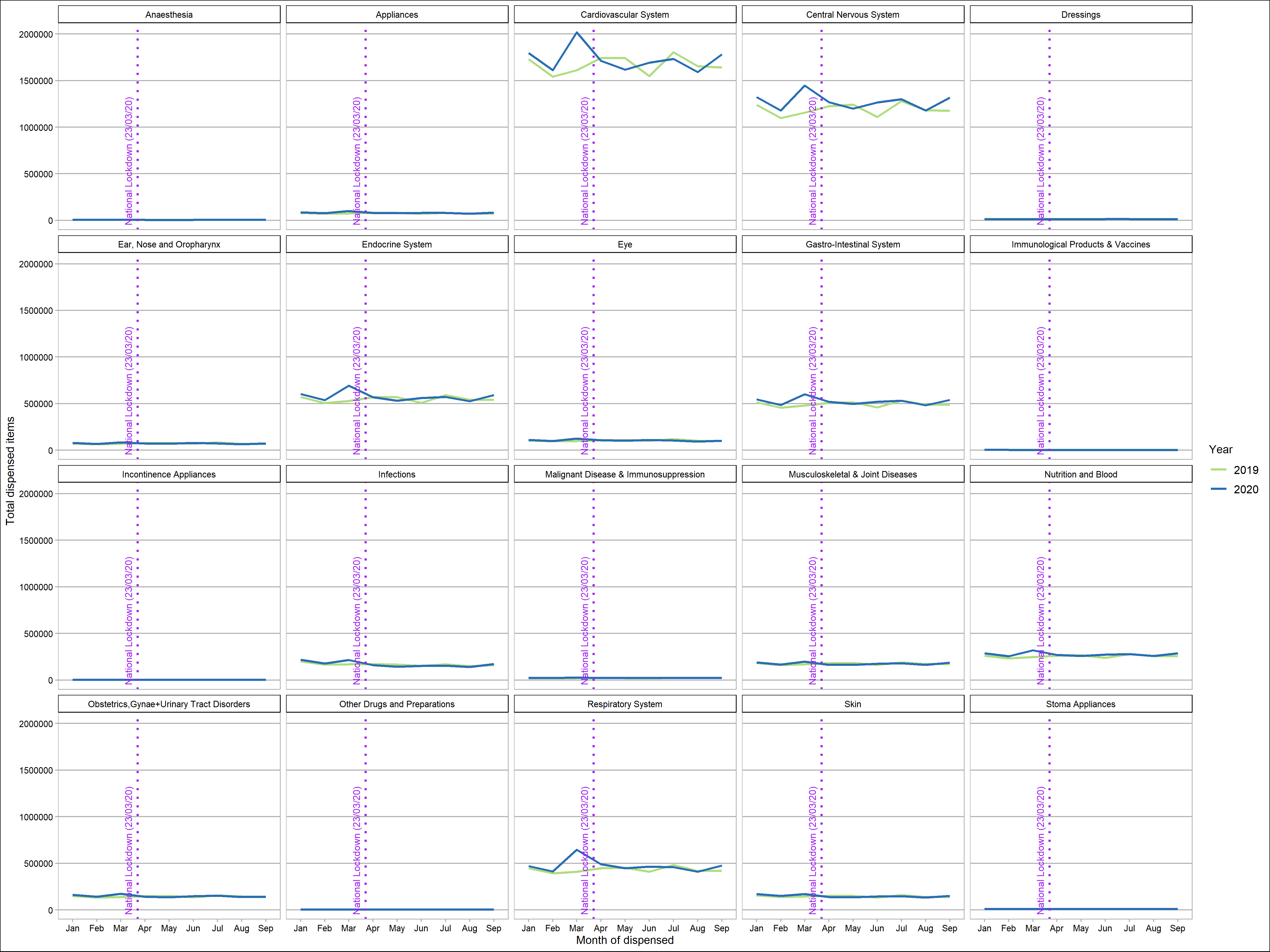 Supplementary Figure 2.2- Number of dispensed items per BNF chapter per month –in all years (numbers of each chapter are individually scaled)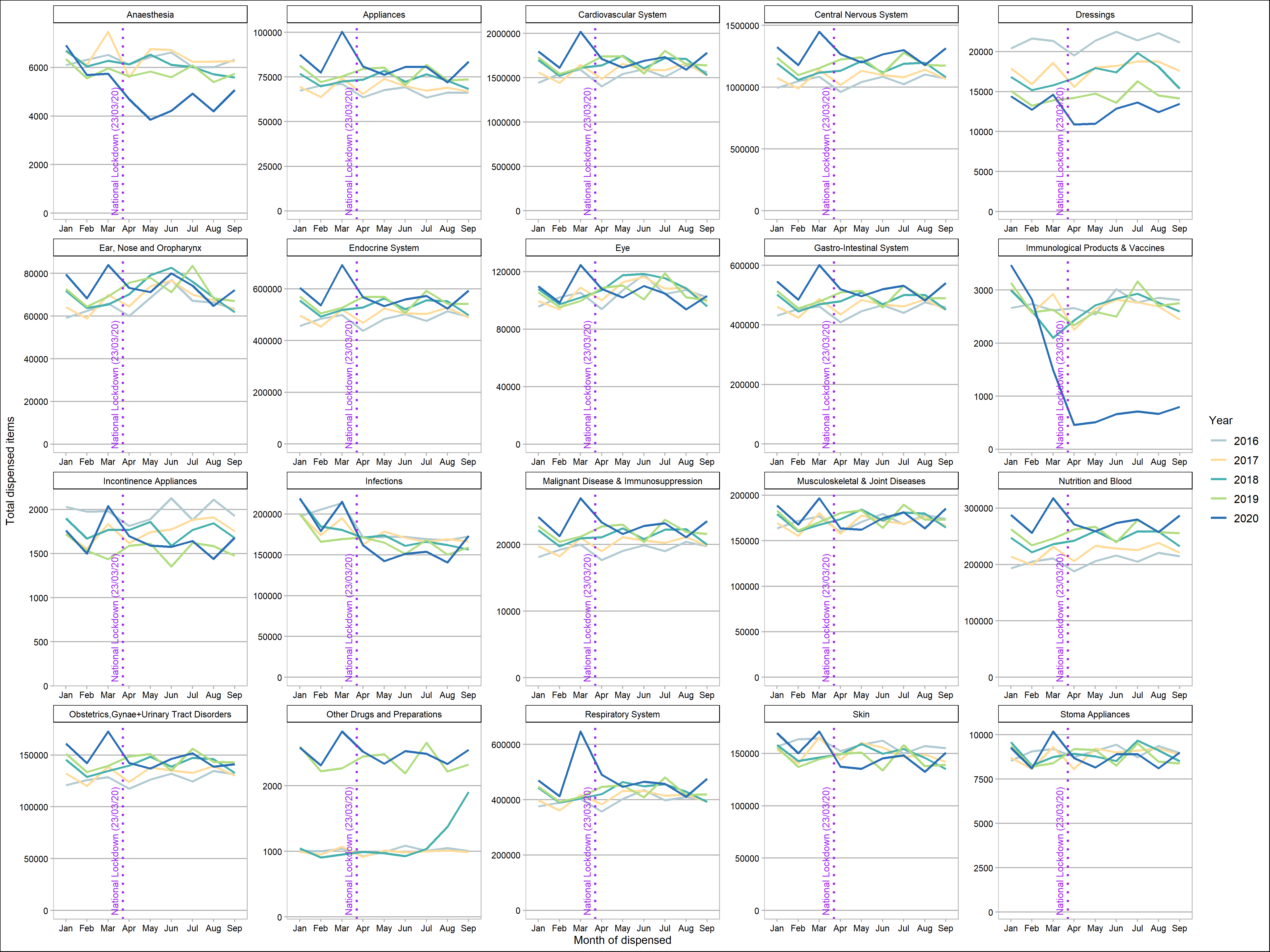 Supplementary Figure 2.3- Number of dispensed items per BNF chapter per month –in all years - harmonized scale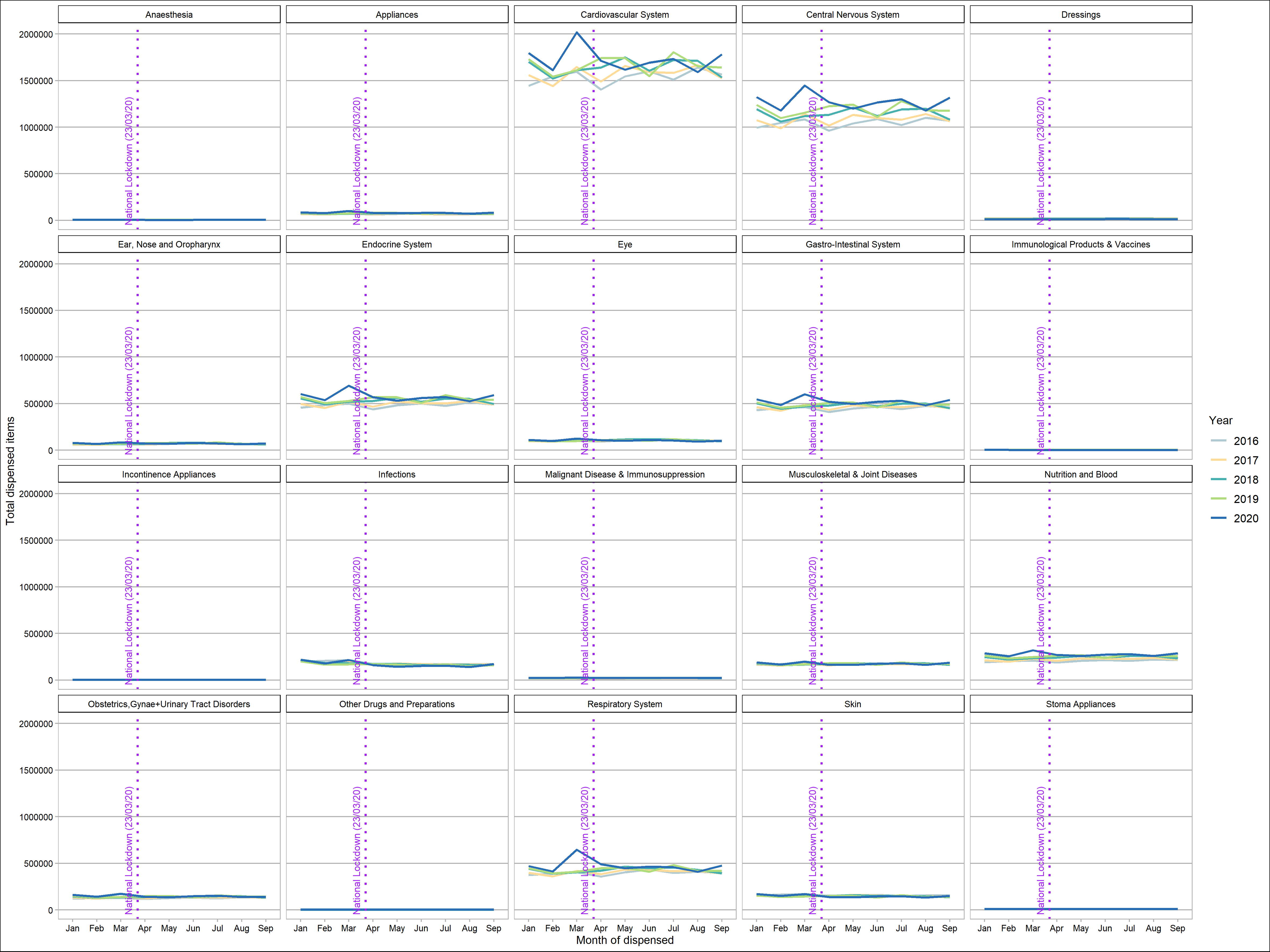 Supplementary Figure 3.1- Age-standardized dispensing rates for cardiovascular system in per 100,000 pop’n per year and month 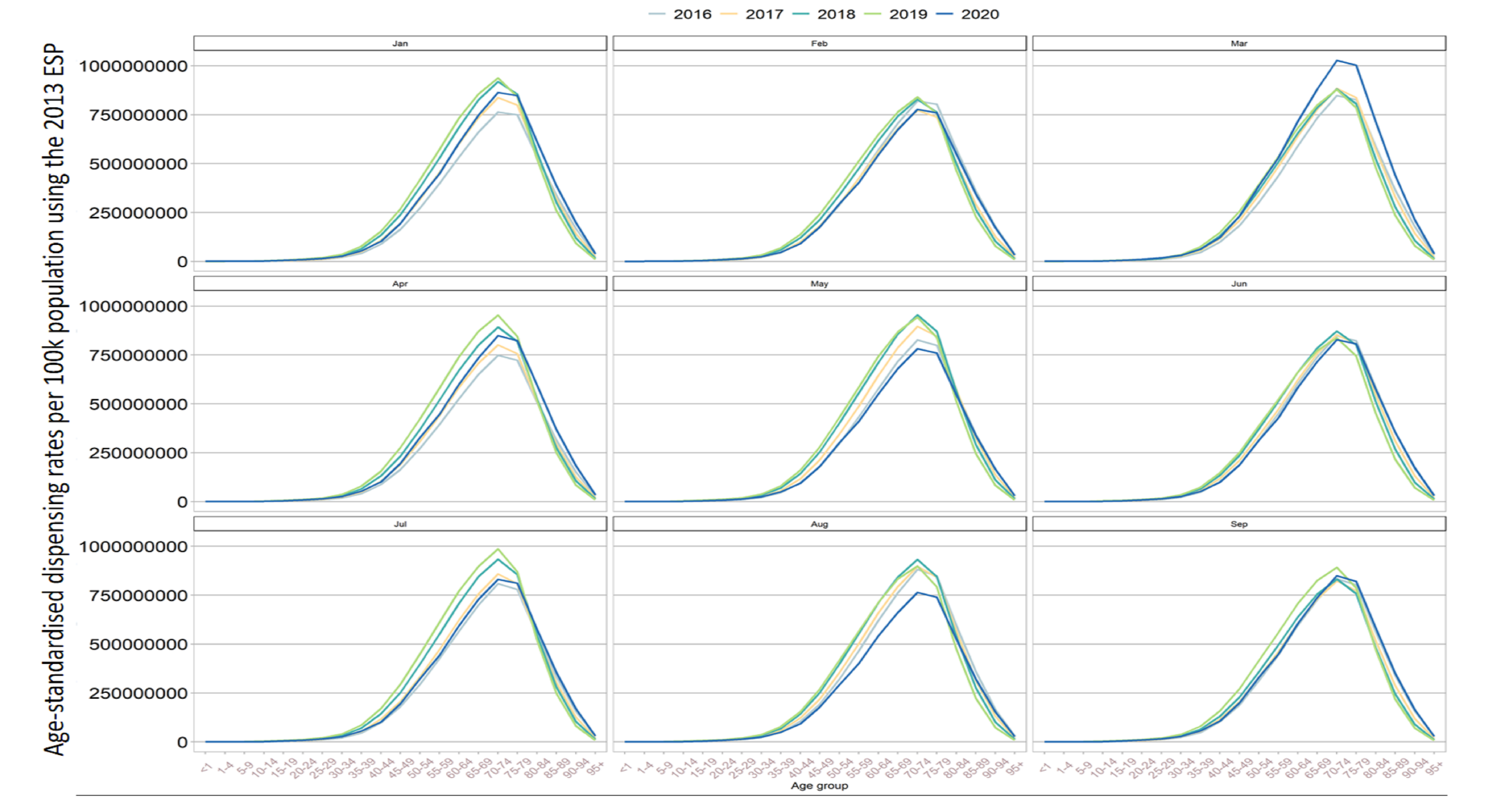 Supplementary Figure 3.2- Age-standardized dispensing rates for Central Nervous System in per 100,000 pop’n per year and month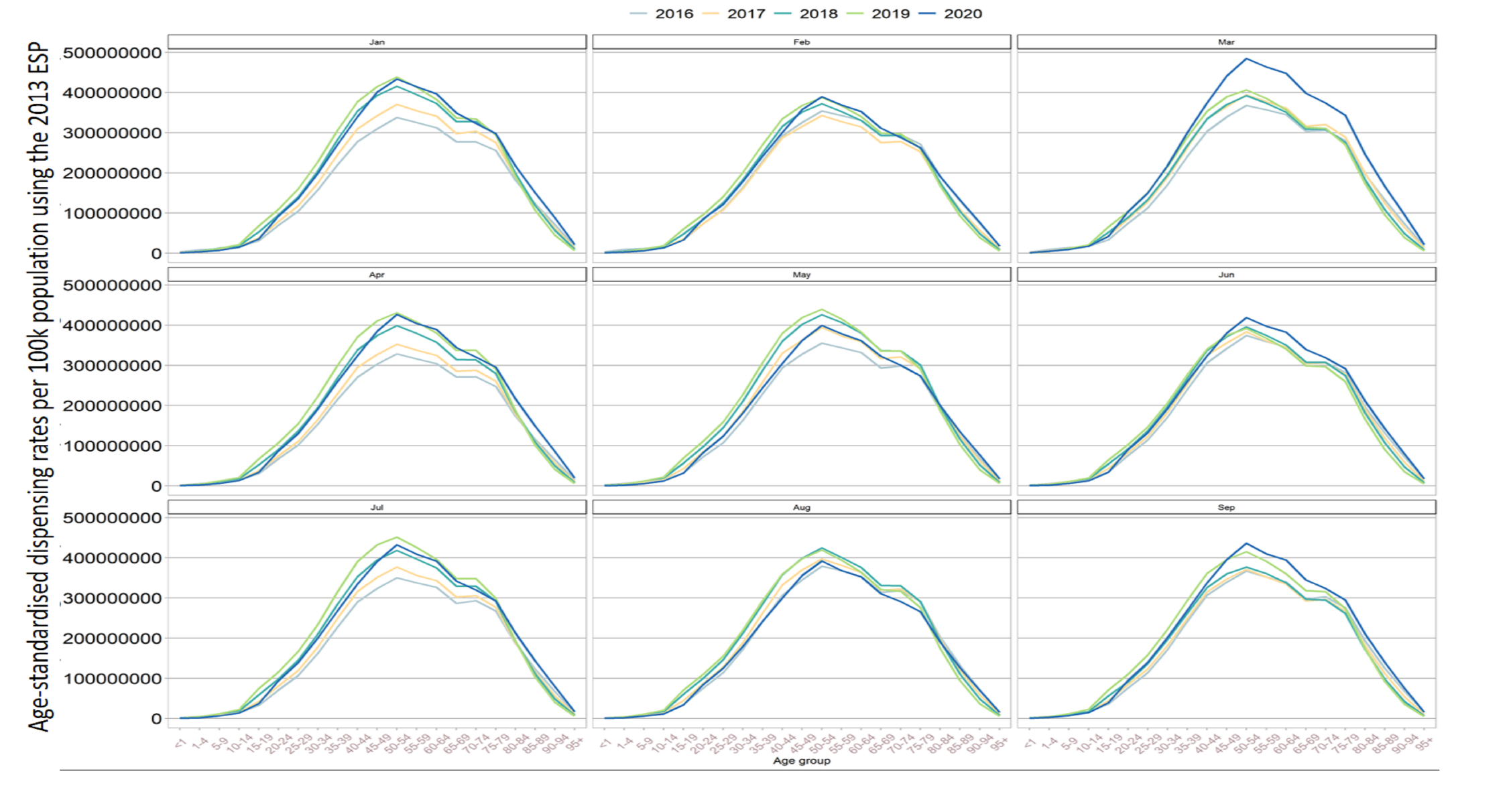 Supplementary Figure3.3- Age-standardized dispensing rates for Immunological Products & Vaccines in per 100,000 pop’n per year and month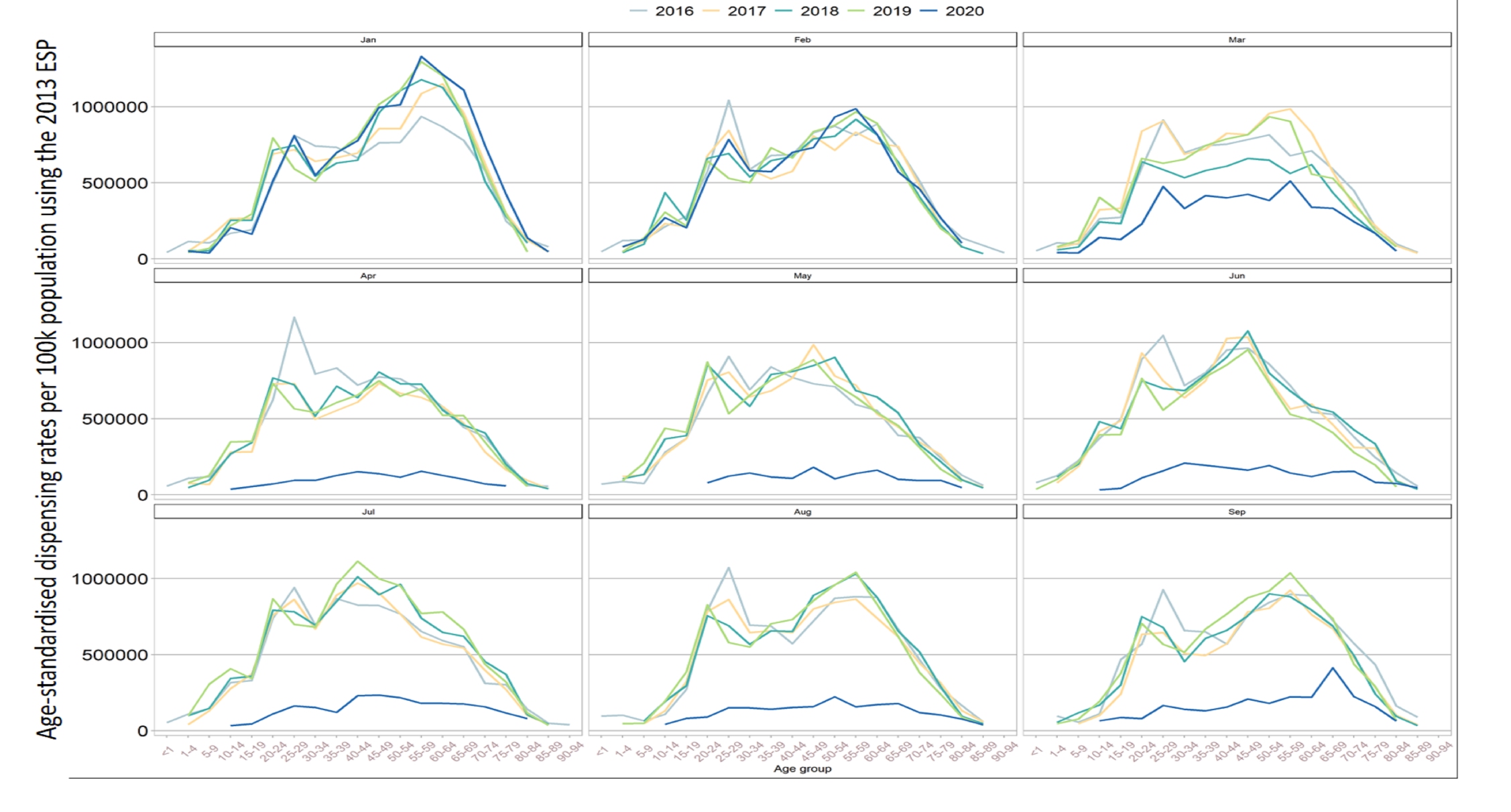 Full termAbbreviationD Difference RCRelative ChangeWDDSWelsh Dispensing DataSetC16Electronic cohort for period of 2016-2019 (3) C20Electronic cohort for 2020WDDSWelsh Dispensing DataSetCVSCardiovascular SystemsCNSCentral Nervous SystemsIVPImmunological Products and VaccinesNHS TRUDTerminology Reference-Data Update DistributionNHS BSANHS Business Services Authority TDITotal Dispensed ItemsDM+DDictionary of medicines and devicesBNFBritish National FormularyPop’nPopulation